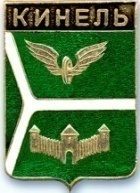 ДУМА ГОРОДСКОГО ОКРУГА КИНЕЛЬ САМАРСКОЙ ОБЛАСТИРЕШЕНИЕРассмотрев предложенные изменения в бюджет городского округа Кинель Самарской области на 2023 год и на плановый период 2024 и 2025 годов, Дума городского округа Кинель Самарской областиРЕШИЛА:1.Внести в решение Думы городского округа Кинель Самарской области от 15.12.2022 г. № 231 «О бюджете городского округа Кинель Самарской области на 2023 год и на плановый период 2024 и 2025 годов» (в редакции от 16.02.2023г.,от 30.03.2023г., от 27.04.2023г.) следующие изменения:В пункте 1:в абзаце втором цифру «2151559» заменить цифрой «2186913»;в абзаце третьем цифру «2243412»заменить цифрой «2294685»;в абзаце четвертом цифру  «91853» заменить  цифрой «107772».В пункте 2: в абзаце втором цифру «940835» заменить цифрой «971629»;в абзаце третьем цифру «952188»заменить цифрой «982982».        1.3. В пункте 5 цифру «5256» заменить цифрой «6136».        1.4. В пункте 6:в абзаце втором цифру «1619295» заменить цифрой «1649977»;в абзаце третьем цифру «394144» заменить цифрой «424938».1.5.В пункте 7:в абзаце втором цифру «1620742» заменить цифрой «1652483»,цифру «1388067» заменить цифрой «1418749»;в абзаце третьем цифру «394144» заменить цифрой «424938»,цифру «162916» заменить цифрой «193710».1.6. В пункте 20:в абзаце втором цифру «74878» заменить цифрой «73955»;в абзаце третьем цифру «86231» заменить цифрой «85308»;в абзаце четвертом цифру «75731» заменить цифрой «74808».         1.7.Приложение  2  «Ведомственная структура  расходов бюджетагородского округа на 2023 год» изложить в новой редакции согласно Приложению 1 к настоящему решению.1.8.Приложение  3«Ведомственная структура расходов  бюджетагородского округа на плановый период 2024 и 2025 годов» изложить в новой редакции согласно Приложению 2 к настоящему решению.         1.9.Приложение  4  «Распределение  бюджетных  ассигнований по разделам, подразделам, целевым статьям (муниципальным программам городского округа и непрограммным направлениям деятельности), группам и подгруппам видов расходов классификации  расходов бюджета городского округа на 2023 год» изложить в новой редакции согласно Приложению 3 к настоящему решению.        1.10.Приложение  5  «Распределение  бюджетных  ассигнований по разделам, подразделам, целевым статьям (муниципальным программам городского округа и непрограммным направлениям деятельности), группам и подгруппам видов расходов классификации  расходов бюджета городского округа на  плановый период 2024 и 2025 годов» изложить в новой редакции согласно Приложению 4 к настоящему решению.1.11.Приложение  6  «Источники   внутреннего   финансирования дефицита  бюджета городского округа на 2023 год» изложить в новой редакции согласно Приложению 5 к настоящему решению.1.12. Приложение  7  «Источники   внутреннего   финансирования дефицита  бюджета городского округа на   плановый период 2024 и 2025 годов» изложить в новой редакции согласно Приложению 6 к настоящему решению.1.13.Приложение 8 «Программа муниципальных внутренних заимствований городского округа на 2023 год и плановый период 2024 и 2025 годов» изложить в новой редакции согласно Приложению 7 к настоящему решению.1.14. Приложение 9 «Программу (прогнозный план) приватизации муниципального имущества на 2023 год» изложить в новой редакции согласно Приложению 8 к настоящему решению.         2. Официально опубликовать настоящее решение. 3. Настоящее решение вступает в силу на следующий день после  дня его официального опубликования.Председатель Думы городского округаКинель Самарской области                                                        А.А.СанинГлава городского округа КинельСамарской области                                                                А.А.Прокудин				. Кинель, ул.Мира, д. 42а. Кинель, ул.Мира, д. 42а. Кинель, ул.Мира, д. 42а. Кинель, ул.Мира, д. 42а. Кинель, ул.Мира, д. 42а. Кинель, ул.Мира, д. 42а. Кинель, ул.Мира, д. 42аТел. 2-19-60, 2-18-80Тел. 2-19-60, 2-18-80Тел. 2-19-60, 2-18-80«29»июня2023г.г.№273О внесении изменений в решение Думы городского округа Кинель Самарской области от 15.12.2022 г. № 231 «О бюджете городского округа Кинель Самарской области на 2023 год и на плановый период 2024 и 2025 годов» (в редакции от 16.02.2023г., от 30.03.2023г., от 27.04.2023г.)